                                                                          Приложение 2.1.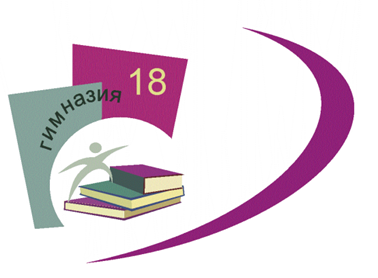 Основной общеобразовательной программы –образовательной программы основного общего образования МАОУ гимназии  №18, утвержденной приказом МАОУ гимназии № 18                                                                          от 11.01.2021. № 17РАБОЧАЯ ПРОГРАММАКУРСА ВНЕУРОЧНОЙ ДЕЯТЕЛЬНОСТИ«СИЛА ИНТЕЛЛЕКТА                                                                                                      (ФОРМИРОВАНИЕ УНИВЕРСАЛЬНЫХ УЧЕБНЫХ ДЕЙСТВИЙ)»Основное общее образование                                                     5 класс(общеинтеллектуальное направление)      Цель программы: создание условий для формирования ключевых образовательных компетенций (учебно-познавательных, информационных, коммуникативных, компетенций личностного развития).Задачи: формирование познавательного интереса к изучению математики, русского языка, окружающего мира;развитие навыков применения полученных знаний в новых учебных ситуациях;развитие логического мышления, умения анализировать и систематизировать полученные знания;развитие навыков самостоятельной работы, умений поиска и обработки информации.       Курс разработан для учащихся с высокой учебной мотивацией, которые имеют более высокие (по сравнению с большинством) интеллектуальные способности, имеют доминирующую, активную познавательную потребность, испытывают радость от умственного труда. Для таких детей характерна высокая скорость развития интеллектуальной и творческой сфер, глубина и нетрадиционность мышления.Результаты освоения курса внеурочной деятельности** содержанием курса внеурочной деятельности формируются все группы планируемых результатов освоения ООП ООО с акцентом на личностные и метапредметные результатыСодержание курса внеурочной деятельности с указанием форм организации и видов деятельностиФормы организации ВУД: беседы, ролевые игры, тренинги,  дискуссии, рисуночная арт-терапия, диагностики, моделирование образцов поведения.Виды деятельности обучающихся: познавательная деятельность, проблемно-ценностное общение, досуговое общение.Тематическое планированиеЛичностные результатыЛичностные результатыУ обучающихся будут сформированыОбучающийся получит возможность для формирования- ответственное отношение к учению, готовность и способность обучающихся к саморазвитию и самообразованию на основе мотивации к обучению и познанию;- осознанное, уважительное и доброжелательное отношение к другому человеку, его мировоззрению, культуре, языку, вере, гражданской позиции, к истории, культуре, религии, традициям, языкам, ценностям народов России и народов мира;- готовность и способность вести диалог с другими людьми и достигать в нем взаимопонимания;- моральное сознание и компетентность в решении моральных проблем на основе личностного выбора, нравственные чувства и нравственное поведение, осознанное и ответственное отношение к собственным поступкам- выраженной устойчивой учебно-познавательной мотивации и интереса к учению;- готовности к самообразованию и самовоспитанию;- компетенции к обновлению знаний в различных видах деятельности;Метапредметные результатыМетапредметные результатыОбучающийся научитсяОбучающийся получит возможность научиться- целеполаганию, включая постановку новых целей, преобразование практической задачи в познавательную;- планировать пути достижения целей;- самостоятельно оценивать правильность выполнения действий и вносить необходимые коррективы в исполнение как в конце действия, так и по ходу его реализации;- задавать вопросы, необходимые для организации собственной деятельности и сотрудничества с партнером;-  организовывать и планировать учебное сотрудничество с учителем и сверстниками, определять цели и функции участников, способы взаимодействия; планировать общие способы работы;- основам реализации проектно-исследовательской деятельности;- устанавливать причинно-следственные связи;- самостоятельно ставить новые учебные цели и задачи;- при планировании достижения целей самостоятельно, полно и адекватно учитывать условия и средства их достижения; - при планировании достижения целей самостоятельно, полно и адекватно учитывать условия и средства их достижения; - оказывать поддержку и содействие тем, от кого зависит достижение цели в совместной деятельности; следовать морально-этическим и психологическим принципам общения и сотрудничества;- основам рефлексивного чтения;- ставить проблему, аргументировать её актуальность;№Название раздела, темыПрактические занятия Раздел. Адаптика.1Я в «бумажном зеркале». Входная диагностика.Вводное занятие. Правила.Что изучает наука психология?Зачем человеку нужно изучать себя и других людей?Обсуждение: «Для чего нужны правила?»Принятие правил работы группы: «Разрешается… Разрешается… Разрешается…»Упр. «Проблема» Дети на листочках записывают вопросы, проблемы из жизни пятиклассников и складывают в «ларец».2Я – это Я. Самопрезентация.Что я знаю о себе? Что я хочу о себе рассказать?Твоя школа, какой ты ее видишь.В чем сходство и различие учения в начальной и средней школе?Упр. «Представление имени»Упр.«Если весело живется, делай так»Изготовление визиток. Подбор качеств характера на первую букву имени.Упр.«Позитив»Дети стараются увидеть плюсы в негативных проявлениях школьной жизни.3Я и МЫ.Мои друзья. Мой класс.Первый шаг на пути познания себя и других – это знакомство с новыми людьми.Может ли знакомый человек оказаться незнакомым?Упр.«Бинго-формуляр». Заполнение формуляра с вопросами в режиме марафона.Упр. «Соты». Рисунок своего личного герба на бланках-шестиугольниках.Составление общего герба класса.Защита работ. Рис. «Наш класс»4Я и мои близкие.Какая помощь может понадобиться пятикласснику. Кто такие близкие люди? Это те, кто всегда готов помочь. Чем я готов помочь окружающим?У большинства людей есть способность и стремление помогать и поддерживать других.Мнение авторитетных экспертов.Игра «Хлопки» (Валявский)Рис. «Я и мои близкие». Обозначение связей между близкими различными типами линий.Рефлексия упражнения в круге.   «Советы «бывалых». Лотерея проблем. Советы одиннадцатиклассников по решению заявленных проблем.5Легко ли быть учеником?Какие качества необходимы хорошему ученику?Отличаются ли ожидания разных учителей от пятиклассников?Можно ли быть идеальным учеником?Что может случиться, если человек сверхтребователен к себе?Каков будет результат, если ученик, наоборот, несерьезно относится к требованиям школы и учителей?Для чего учусь я?Игра «Пятерка».Игра «Идеальный ученик». Каждый ученик садится на «трон» и говорит о том, каким в его представлении должен быть идеальный ученик. Дискуссия.Упр. «Незнайка».Упр. «Что поможет мне учиться». Голосуем за утверждения-ресурсы.Составление списка своих ресурсов в рабочей тетради. 6Трудно ли быть настоящим учителем?Трудно ли быть НАСТОЯЩИМ учителем? Почему?Что значит «быть настоящим».Как ученики могут помочь учителю?Игра «Идеальный учитель»(Проводится аналогично игре «Идеальный ученик»)Дискуссия на тему занятия.Упр. «Слушаем внимательно» Один из участников на время становится учителем и объясняет остальным специальное задание.Упр. «Интервью с учителем».Тренинг «Корреспондент». Знакомство с правилами интервьюирования.Статья об учителе в школьный журнал7Я и моя школа.Правила школы. Оптимальные варианты поведения в разных школьных ситуациях.Командная игра «Корреспондентский марафон»Упр. «Передай ритм»Упр. «Узнай свою школу». Рефлексия.8Я и мои цели. Моя будущая профессия.Главное – увлечь себя.Почему одним людям надо заставлять себя работать, а другим -  нет?Что такое цель и зачем она нужна.Осмысление личных целей на период обучения в пятом классе.Упр. «Определи, насколько ты веришь в себя, в свои силы?»Упр. «Инь и Ян»Упр. «Ставим цели»Упр. «Доброжелательное послание»Упр. «В профессию первые шаги»9Рефлексивное занятие.Итоговая игра Награждение символическими наградами, титулами и званиямиУпр. «Психологический автопортрет»Групповая работа: «Что происходило на занятиях»«Что нового узнали?»«Чему научились?»«Как применять новые знания?»«Что больше всего понравилось?»Выполнение упражнения, за которое больше всего проголосовали. Раздел. Пазлспорт.10Развитие мышления на основе  комплекса «Пазлспорт» по В.КрасноуховуВведение. История данного вида спорта, основатель комплекса мозголомок (разноуровневые головоломки) В.Красноухов; Значение развития креативно-логических способностей.Освоение интеллектуального вида спорта «Пазлспорт»Стартовая диагностика логических возможностей.Организация чемпионата по «Пазлспорту» (полуфинал,финал).Раздел. СИРС.11Развитие понятийного мышления на основе комплекса СИРС (система интенсивного развития способностей, скорочтение, пространственного мышления.Стартовая диагностика скорости чтения и понимания текста.Развитие свойств внимания - основа хорошей памяти. Внимание, наблюдательность, переключаемость. Развитие свойств внимания.Индивидуальные стили кодирования и переработки информации.Мнемосистема «Сочетание цифр и форм».Запоминание цифр  на основе «похожести» зрительных образов,  которые отрабатываются и используются при запоминании дат, телефонов, формул и  т.д.   Восприятие цифр всеми пятью органами чувств одновременно, «оживление».Запоминание многозначных чисел, номеров телефонов, дней рождений, важных исторических событий.Использование изученных мнемосистем для запоминания цифровой информации.Как запоминать словарные слова.Многообразие методов запоминания словарных слов: через рисунок, созвучие, графические ассоциации. Сочетание методов для «визуалов», «аудиалов», «кинестетиков».7) Как запоминать слова и предметы с помощью ассоциативных связей. Способность оперировать образными представлениями, устанавливать связи и закономерности между понятиями. Развитие творческого мышления.    8) Основные признаки полноценного образа. Передача движения и информации.1. Образы должны быть  яркими,  четкими,  необычными.2. Образы должны быть в движении.3. Связка  между образами может быть в виде накладывания друг на друга, перекатывания, на основе «похожести».9) Тренинг.Практические задания: Практические заданияСИРС: подпрограммы «Быстрое чтение» «Развитие памяти» -  тесты «Таблицы Шульте», «Антонимы», «Пословицы», «Чтение текста в строчку», «Клетки воды», «Трехмерные фигуры», «Цифры», «Буквы», «Порядок слов», «Запоминание цветов».10) Итоговая диагностика скорости чтения и понимания текста. Диагностика зрительной памяти.Раздел. Самопознание личностное и нравственное. Профориентация12.Самопознание личностное и нравственное.  Профориентационная игра « Город».1) Диагностика оригинальности, гибкости и быстроты мышления. 2) Тренинг «Я в мире профессий»Изучение интересов и склонностей к различным областям знаний.3) Нравственная самооценка Шемшуриной4) Уровень нравственной воспитанности по Н.Е.Щурковой5) Профориентационные игры и упражнения №ТемаКоличество часовРаздел. Адаптика101.Я в «бумажном зеркале».22.Я – это Я. Самопрезентация.13.Я и МЫ.  Мои друзья. Мой класс14.Я и мои близкие15.Легко ли быть учеником?16.Трудно ли быть настоящим учителем?17.Я и моя школа18.Я и мои цели.19.Рефлексия занятий курса.1Раздел. СИРС101.Стартовая диагностика скорости чтения и понимания текста.12.Развитие свойств внимания - основа хорошей памяти.13.Индивидуальные стили кодирования и переработки информации.14.Мнемосистема «Сочетание цифр и форм».15.Запоминание многозначных чисел, номеров телефонов, дней рождений, важных исторических событий.16.Как запоминать словарные слова.17.Как запоминать слова и предметы с помощью ассоциативных связей.18.Основные признаки полноценного образа. Передача движения и информации.19.Тренинг. Практические задания СИРС110.Итоговая диагностика скорости чтения и понимания текста. Диагностика зрительной памяти.1Раздел. Пазлспорт.81.Введение. История данного вида спорта, основатель комплекса мозголомок (разноуровневые головоломки) В.Красноухов. Значение развития креативно-логических способностей.12.Стартовая диагностика логических возможностей.13.Развитие мышления на основе  комплекса «Пазлспорт» по В.Красноухову. Решение головоломок 3 уровня.14.Развитие мышления на основе  комплекса «Пазлспорт» по В.Красноухову. Решение головоломок 4 уровня.15.Развитие мышления на основе  комплекса «Пазлспорт» по В.Красноухову. Решение головоломок 5 уровня.16.Развитие мышления на основе  комплекса «Пазлспорт» по В.Красноухову. Решение головоломок 6 уровня.17.Развитие мышления на основе  комплекса «Пазлспорт» по В.Красноухову. Решение головоломок всех уровней.18.Чемпионат по пазлспорту1Раздел.  Самопознание личностное и нравственное. Профориентация. 61.Диагностика оригинальности, гибкости и быстроты мышления.12.Тренинг «Я в мире профессий»Изучение интересов и склонностей к различным областям знаний.13.Самопознание личностное и нравственное. Нравственная самооценка А.И. Шемшуриной. Уровень нравственной воспитанности по Н.Е. Щурковой14.Профориентационная игра «Город»15.Профориентационная игра «Город»16.Итоговое занятие1Итого:34